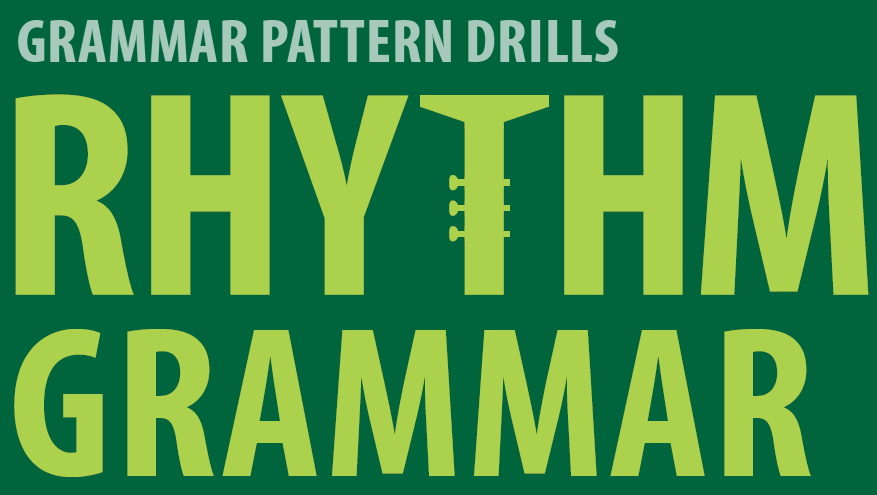 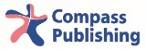 Unit 1Step 1A. 1. never2. sometimes3. usually4. oftenB.1. b2. a3. e4. c5. f6. dStep 2 A.1. d2. a3. c4. bB.1. always cleans2. often read3. never cook3. never cook4. rarely eatsC. 1. never2. sometimes3. often4. usually5. always6. rarelyStep 3A.1. My dad often drinks coffee.2. Kelly sometimes bakes cookies.3. I never listen to the radio.4. My brother never answers the phone.5. She usually washes the dishes.6. They sometimes feed the birds.7. I rarely go to the beach.8. We always speak in English.9. Paul never sings songs.10. My cousin often goes skiing.11. I usually go fishing on weekends.12. You often buy a chocolate bar.13. Katie sometimes watches movies.14. They always play in the park.15. He rarely plays video games.B.1. I usually cook breakfast.2. She sometimes plays the piano.3. We often play video games.4. They never eat meat.5. He always uses the computer.C. 1. False2. False3. False4. False5. TrueUnit 2Step 1A. 1. positive2. question3. negative4. positive5. question6. negativeB.1. b2. c3. a4. dStep 2 A.1. sang2. thought3. saw4. foundB.1. b2. a3. b4. aC. 1. forgot2. said3. ate4. came5. gave6. wentStep 3A.1. feel2. heard3. caught4. sat5. paid6. broke7. drove8. had9. see10. took11. lost12. drew13. held14. chose15. thinkB.1. You bought a new phone.2. We knew the answer.3. I sat on the chair.4. He left on Friday.5. They got a kitten.C. 1. took2. paid3. lost4. felt5. said6. foundUnit 3Step 1A. 1. was playing2. were eating3. was jumping4. were watching5. was dancing5. were workingB.1. c2. d3. a4. bStep 2 A.1. exercise  were exercising2. use  was using3. talk  was talking4. play  were playingB.1. b 2. a3. a4. bC. 1. I was cleaning.2. I was riding a bike.3. I was studying.4. I was watering the plants.5. I was eating dinner. 6. I was watching a movie.Step 3A.1. He was cooking.2. They were reading.3. She was smiling.4. You were swimming.5. We were playing.6. I was singing.7. It was moving.8. They were cleaning.9. He was writing.10. She was drawing.11. We were cleaning.12. You were sleeping.13. They were laughing.14. She was playing.15. They were dancing.B.1. was sleeping2. were playing3. was writing4. were driving5. was flyingC. 1. was2. was raining3. stayed4. was reading5. called6. talked7. made8. was9. decidedUnit 4Step 1A. 1. negative2. question3. positive4. negative5. question6. negativeB.1. d2. a3. b4. cStep 2 A.1. b2. a3. b4. aB.1. She wasn’t teaching at a high school. 2. They weren’t enjoying the concert.3. I wasn’t working at the library.4. We weren’t playing soccer at the park.C. 1. wasn’t2. Were3. weren’t4. Was5. Were6. weren’t7. wasn’t8. Was9. weren’t10. Was11. wasn’t12. weren’t13. Were14. wasn’t15. WasStep 3A.1. Yes, she was talking on the phone.2. No, we weren’t having fun.3. No, they weren’t eating breakfast.4. No, you weren’t playing volleyball.5. Yes, I was watching TV.6. Yes, they were camping.7. No, you weren’t exercising at the gym.8. Yes, he was driving a car.9. No, he wasn’t walking with his friends.10. No, we weren’t talking on the phone.B.1. Was, reading2. weren’t using3. weren’t eating4. Were, riding5. Was, wearingC. 1. wasn’t2. wasn’t3. wasn’t4. wasn’t5. weren’t6. wasUnit 5Step 1A. 1. will read2. ‘ll eat3. will drink4. will swim5. ‘ll play6. will visitB.1. will be2. will open3. will ride4. will haveStep 2 A.1. I will go to school next year.2. I will play the piano.3. You will brush the cat tomorrow.4. He will talk on the phone.B.1. will see2. will work3. will finish4. will make5. will takeC. 1. will eat 2. will take3. will clean4. will drink 5. will play6. will goStep 3A.1. will close2. will help3. will rain4. will study5. tomorrow6. tomorrow7. will read8. tonight9. will help10. will assistB.1. He will walk home after school.2. We will travel to Canada next summer.3. I will work in London next year.4. It will snow tomorrow.5. Bob will finish his homework.C. 1. lives2. likes3. takes4. will travel5. will go6. will visitReview Test 1: Units 1-5A. 1. c2. d3. a4. bB.1. a2. b3. a4. bC.1. They were not reading in the library.2. I gave three gifts to my friend.3. You rarely eat in restaurants.4. Was he driving a car?5. We will visit Seattle on Sunday.D.1. always2. went3. wasn’t snowing4. was planning5. will travelStudent Book: Unit 6Step 1A. 1. question2. negative3. positive4. negative5. question6. positiveB.1. b2. d3. a4. cStep 2 A.1. We will not go to the beach.2. I will not study at the library.3. It will not snow next week.4. You will not play basketball.B.1. will not open2. will not bring3. will not snow 4. will not play5. will not studyC. 1. No, we will not pick apples.2. No, it will not rain all day.3. No, he will not play with the toy.4. No, I will not sail on a boat.5. No, I will not watch a movie.6. No, they will not study in the classroom.7. No, you will not read a book.8. No, we will not go to the shopping mall.9. No, she will not go running.10. No, he will not finish the puzzle.Step 3A.1. Will they win the match?2. She will not buy a new phone.3. Will I go to the swimming pool?4. You will not study for the test.5. Will we eat pizza tonight?6. It will not rain heavily tomorrow.7. Will I meet my teacher at 3:00 p.m.?8. He will not bring a present.9. Will she work on the computer?10. We will not meet at the library.11. Will they go ice skating?12. You will not pay $10.13. Will your uncle fix your car?14. It will not take a photograph.15. Will I study all night?B.1. Will you go to school tomorrow?2. I will play golf on the weekend.3. She will cook steak tonight.4. Will we eat ice cream tonight?5. They will visit France next month.C. 1. will2. will not3. will4. will not5. will 6. will notUnit 7 Step 1A. 1. All2. every3. Every4. all5. All6. everyB.1. All, c2. Every, d3. every, b4. all, aStep 2 A.1. She wears every bracelet.2. I kiss every teddy bear at night.3. All sharks are dangerous.4. I drank all the milk.B.1. every2. every3. Every4. all5. everyC. 1. every book2. Every player3. All fish4. every game5. every day6. All sides7. All cats8. Every seatStep 3A.1. b2. a3. b4. a5. b6. a7. b8. a9. a10. bB.1. We walk to school every morning.2. I spent all my money on a new phone.3. He wears a ring on every finger.4. I don’t understand every word in the book.5. All children need love and care.C. 1. every2. all3. Every4. all5. every6. all Unit 8Step 1A. 1. and2. or3. and4. but5. but6. orB.1. c2. a3. b4. dStep 2 A.1. and2. but3. or4. and5. or6. butB.1. Do you like fried chicken or pizza?2. Pete told a joke, but it was not funny.3. My mom is doing the laundry, and I am mopping the floor.4. They visited their grandparents, and they went to a restaurant.C. 1. e  It is the weekend, but I don’t have plans.2. c  He loves to eat fruit and vegetables.3. b  Do you want to drink tea or coffee?4. a  Mark loves pizza, and he wants to eat more.5. d  I can take the right path or the left path.6. f  My dad is tired, but we want to play.Step 3A.1. a2. a3. b4. c5. b6. c7. a8. c9. a10. bB.1. Nathan plays soccer and basketball.2. Do you want pasta or rice? / Do you want rice or pasta?3. The game is hard but fun. / The game is fun but hard.4. Math is boring, but I like it.5. Erin will clean her room or go shopping. / Erin will go shopping or clean her room.C. 1. but2. or3. and4. and5. or6. but7. andUnit 9Step 1A. 1. irregular comparative2. regular comparative3. regular comparative4. irregular comparative5. irregular comparative6. regular comparativeB.1. c2. d3. a4. bStep 2 A.1. b2. c3. d4. aB.1. b2. a3. a4. aC. 1. more2. greater3. more4. more interesting5. better6. angrier7. less8. farther, further9. hotter10. bigger11. taller12. sadder13. drier14. worse15. more difficultStep 3A.1. larger2. heavier3. more expensive4. better5. worse6. fewerB.1. My school is farther than your school.2. My brother is a worse student than me.3. Books are more useful than TV.4. Tina is a better athlete than Ryan. / Ryan is a better athlete than Tina.5. An elephant is heavier than a lion.C. 1. farther2. closer3. better4. worse5. more expensive6. smallerUnit 10Step 1A. 1. superlative2. comparative3. comparative4. superlative5. superlative6. comparativeB.1. a2. b3. a4. aStep 2 A.1. the most amusing2. the coldest3. easiest4. sleepiestB.1. fastest2. warmest3. most interesting4. smartestC. 1. smallest2. nicest3. most expensive4. kindest5. happiest6. quietest7. most interesting8. wettest9. most beautiful10. youngest11. dirtiest12. thinnest13. coldest14. shortest15. prettiestStep 3A.1. the shortest2. the heaviest3. the longest4. the lightest5. the slowest6. the fastestB.1. the noisiest2. the most comfortable3. the hottest4. the largest5. the most difficultC. 1. most favorite2. slowest3. wettest4. longer5. the cutest6. most specialReview Test 2Units 6-10A. 1. clean2. All3. and4. betterB. 1. c2. a3. b4. dC.1. most expensive; That hotel is the most expensive hotel in the city.2. all; I worked all day yesterday.3. worse; This movie is worse than the last movie.4. travel; He will travel to Spain next summer.5. but; I usually walk to school, but I took the bus today.D.1. but2. every3. better4. best5. will study6. andFinal TestPart 1A.1. c2. a3. d4. bB.1. Were2. softest3. travel4. foundC.1. b2. b3. b4. c5. aD.1. got2. farther3. earliest4. or5. EveryPart 2A.1. and2. more3. sometimes4. weren’t talkingB.1. were; c2. will; a3. gave; d4. all; bC.1. Greg goes to the gym every day. He always goes to the gym.2. My science grade was worse than my math grade.3. She will not watch a movie tomorrow.4. My parents bought a new car.5. I wasn’t sleeping last night.D. 1. went2. saw3. watched4. shared5. ate6. will stay7. will eat8. will hike9. will bringUnit TestsUnit 11. always2. usually3. often4. sometimes5. rarely6. neverUnit 21. went2. said3. bought4. saw5. forgot6. ranUnit 31. was2. were3. was4. were5. wereUnit 41. wasn’t2. weren’t3. wasn’t4. weren’t5. weren’t6. Was7. Were8. Was9. Were10. WereUnit 51. eat2. come3. make4. tomorrow5. meet6. waitUnit 61. buy2. use3. rain4. cook5. finish6. eat7. meetUnit 71. every2. all3. every4. allUnit 81. and2. but3. or4. and5. but6. orUnit 91. better2. less3. worse4. more5. furtherUnit 101. fastest2. kindest3. widest4. hottest5. most